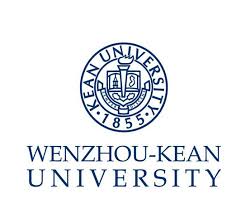 Job Description – Supplemental Instructor                Department: ELC                       Reports to:   ELC Director Position SummaryUnder the guidance of the Director of the English Language Center, the Supplemental Instructoroffers one-to-one/group tutoring service and workshops to studentsdevelops and implements English learning support programs for underprepared students, and commur icates with faculty about their progress.Assists students in developing test preparation skillsOrganizes English learning activities and theme competitionsParticipates in academic survey and assessmentDocuments work content and progressAnd does related work as requiredQualificationNative English speaker; Bachelor’s Degree in TESOL, TESL, TEFL, or other related fields from an accredited universityStudy/work experience in an English-speaking countryPassion for the English teaching and devotion to student learning supportFamiliarity with American teaching style and methodologyExcellent oral and written communicationWillingness to go the extra mile and work under pressureEnglish teaching experience required岗位说明书-英语指导            部门：英语语言中心                         汇报：中心主任岗位职责：在英语语言中心负责人指导下（1）为学生提供一对一或小组英语辅导及课外研讨班，提高学生的语言学习成效； （2）为后进生开发和实施英语教辅课程，及时与教师沟通学生学习情况；（3）辅助学生提升各类语言考试的应试能力；（4）参与策划和实施各类英语课程、活动与比赛；（5）参与学术评估事务和语言分级测试； （6）记录工作内容和进度；（7）完成领导交办的其他工作。聘任条件：（1）学士及以上学位，英语或英语教学类（TESOL、TESL、 TEFL 等）专业；         （2）有英美等国家留学经历或工作经历；         （3）热爱英语教学，专注学业支持工作，（4）熟悉美式教学模式和方法；（5）具备优秀的口头和书面表达能力 （6）能胜任加班等高强度的工作环境（7）要有英语教学经验